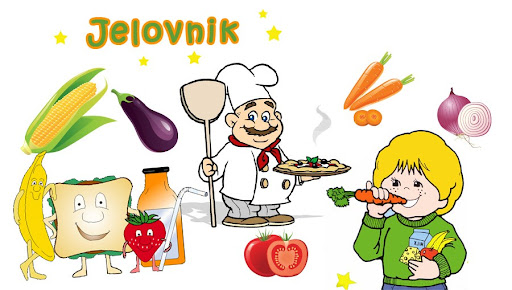 PODRUČNE ŠKOLE- MLIJEČNI OBROK MJESEC: PROSINAC 2023.1.12.2023.Pletenice,sirni namaz,mlijeko,jabuka4.12.2023.Piroška s hrenovkom,čokoladno mlijeko,voće5.12.2023.Krafna s čokoladom,mlijeko,banana6.12.2023.Pizza,jogurt,kruška7.12.2023.Burek sa sirom,jogurt,jabuka8.12.2023.Kukuruzna lizika,maslac,marmelada,napitak11.12.2023.Pecivo,pašteta,mlijeko,mandarina12.12.2023.Prstići,lino lada,čokoladno mlijeko,naranča13.12.2023.Pletenica,sirni namaz,napitak,banana14.12.2023.Piroška s hrenovkom,mlijeko,jabuka15.12.2023.Burek sa sirom,jogurt,kruška18.12.2023.Pletenice,sirni namaz,mlijeko,jabuka19.12.2023.Piroška s hrenovkom,čokoladno mlijeko,voće20.12.2023.Krafna s čokoladom,mlijeko,banana21.12.2023.Pizza,jogurt,kruška22.12.2023.Burek sa sirom,jogurt,jabuka